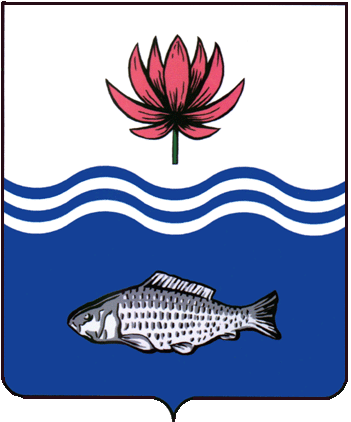 АДМИНИСТРАЦИЯ МО "ВОЛОДАРСКИЙ РАЙОН"АСТРАХАНСКОЙ ОБЛАСТИРАСПОРЯЖЕНИЕ  	От 12.03.2021 г.                                                                  № 34-л         п. ВолодарскийО назначении ответственных лиц запрофилактику коррупционных и иных правонарушений             В целях реализации Федерального закона от 25.12.2008г.№273-Ф3 «О противодействии коррупции», Указа Президента Российской Федерации от 19.05.2008 г. № 460 «О мерах по противодействию коррупции», Указа Президента Российской Федерации от 2 апреля 2013 г. N 309 "О мерах по реализации отдельных положений Федерального закона "О противодействии коррупции", ПРИКАЗЫВАЮ:Назначить Новикова В.Г. – помощника главы администрации МО «Володарский район» и Тюрину В.В. – старшего инспектора по кадрам организационного отдела администрации МО «Володарский район» ответственными за профилактику коррупционных и иных правонарушений.Возложить следующие функции на Новикова В.Г. – помощника главы администрации МО «Володарский район»:- обеспечение соблюдения муниципальными служащими, замещающими должности муниципальной службы в администрации МО «Володарский район» (далее - муниципальные служащие), ограничений и запретов, требований о предотвращении или об урегулировании конфликта интересов, исполнения ими обязанностей, установленных Федеральным законом от 25.12.2008 N 273-ФЗ "О противодействии коррупции" и другими нормативными правовыми актами Российской Федерации;- принятие мер по выявлению и устранению причин и условий, способствующих возникновению конфликта интересов на муниципальной службе;- оказание муниципальным служащим консультативной помощи по вопросам, связанным с применением на практике требований к служебному поведению и общих принципов служебного поведения муниципальных служащих, установленных муниципальным правовым актом, а также с уведомлением представителя нанимателя (работодателя), органов прокуратуры Российской Федерации и других государственных органов о фактах совершения муниципальными служащими коррупционных правонарушений, непредставления ими сведений либо представления недостоверных или неполных сведений о доходах, об имуществе и обязательствах имущественного характера;- обеспечение реализации муниципальными служащими обязанности уведомлять представителя нанимателя (работодателя), органы прокуратуры Российской Федерации и другие государственные органы обо всех случаях обращения к ним каких-либо лиц в целях склонения их к совершению коррупционных правонарушений;- организация правового просвещения муниципальных служащих;- проведение служебных проверок;- обеспечение проверки достоверности  и полноты сведений либо представления недостоверных или неполных сведений о доходах, расходах, об имуществе и обязательствах имущественного характера муниципальными служащими и членами их семей, проверки соблюдения работниками организации требований  к  служебному  поведению;- подготовка проектов нормативных правовых актов о противодействии коррупции;-  взаимодействие с правоохранительными    органами.Возложить следующие функции на Тюрину В.В. – старшего инспектора (по кадрам) организационного отдела администрации МО «Володарский район»:- обеспечение деятельности комиссий по соблюдению требований к служебному поведению муниципальных служащих и урегулированию конфликта интересов;- подготовка проектов нормативных правовых актов о противодействии коррупции;- обеспечение проверки достоверности и полноты сведений либо представления недостоверных или неполных сведений о доходах, расходах, об имуществе и обязательствах имущественного характера муниципальными служащими и членами их семей, вновь поступающих на муниципальную службу;- подготовка проектов нормативных правовых актов о противодействии коррупции;4. Распоряжение администрации МО «Володарский район» Астраханской области от 01.01.2017 № 31-к «О назначении ответственных лиц за профилактику коррупционных и иных правонарушений» считать утратившим силу.5. Старшему инспектору организационного отдела В.В.Тюриной ознакомить всех заинтересованных лиц с данным распоряжением под подпись.6. 	Контроль за исполнением настоящего распоряжения оставляю за собой.Глава администрации                                                                  Х.Г.Исмуханов                                         